Guía N°2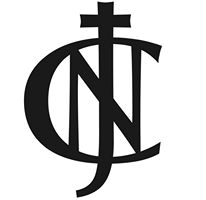 I. Encierra la alternativa que representa la descomposición correcta.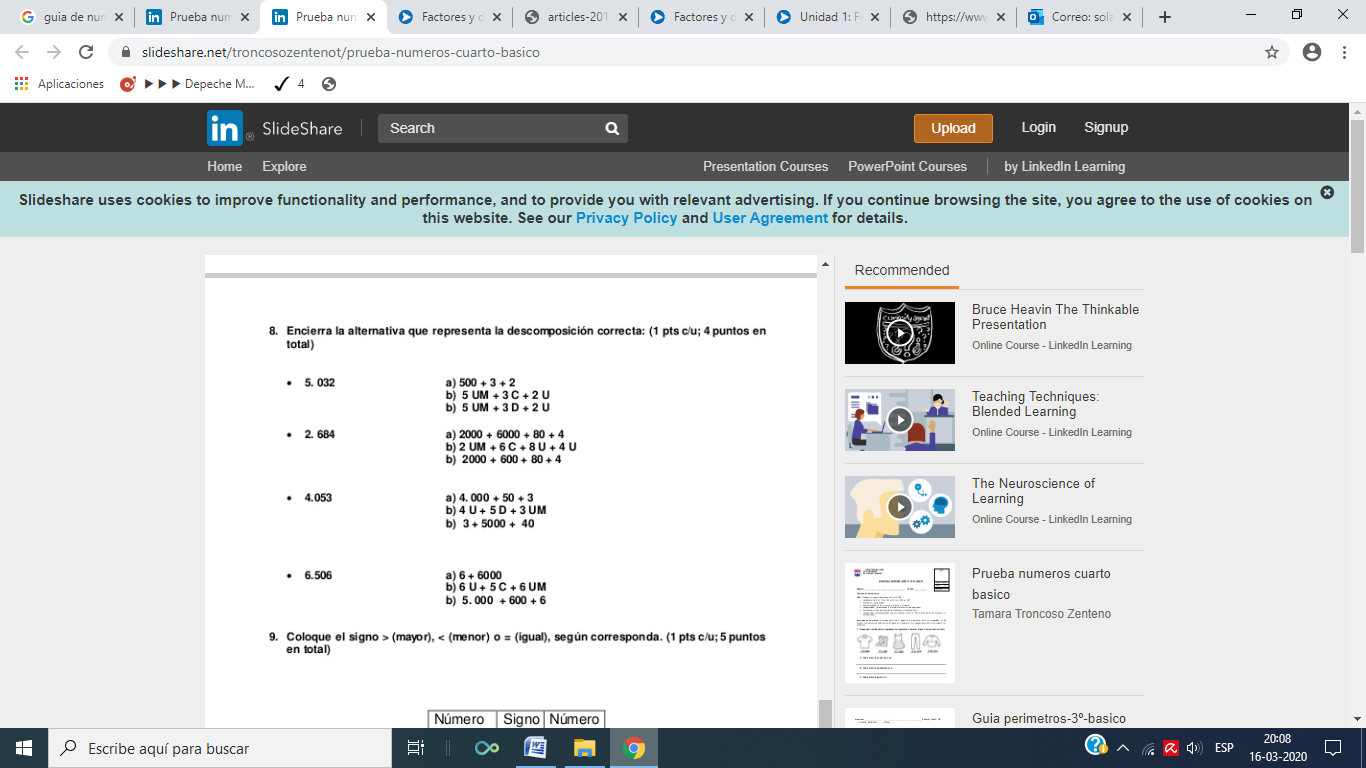 II. Escriba el signo >, < o = según corresponda.III. Escribe en cada recuadro el número que representa cada letra.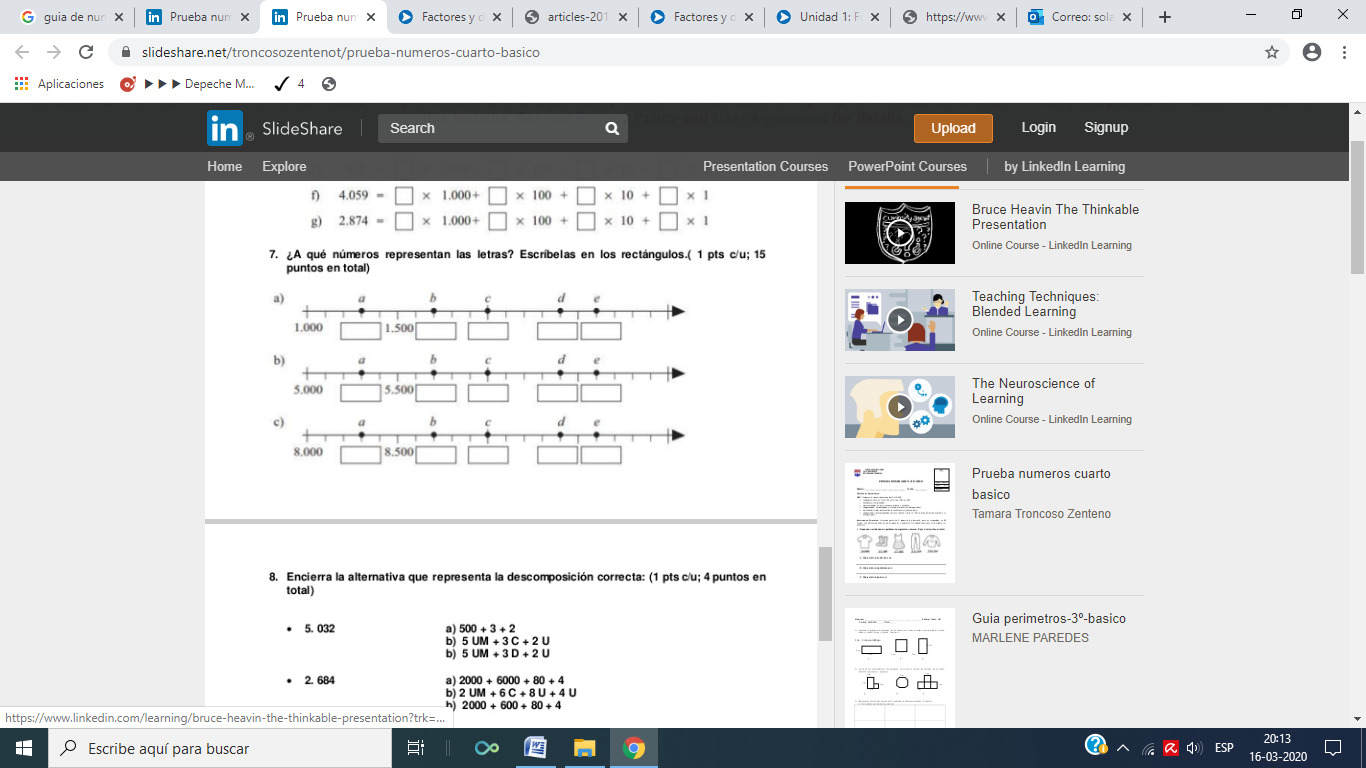 IV. Escribe la secuencia numérica de 1.000 en 1.000 hasta 50.000. Observa:NúmeroSignoNúmero4.2004.2407.9507.5906.0066.0602.7072.7003.0903.00913.40013.40025.25025.5201.0002.0003.00020.00027.00034.00050.000